26.04.2018  № 709О выявленных объектах газоснабжения, не имеющих эксплуатирующей организации В соответствии со ст. 225 Гражданского кодекса Российской Федерации, подп. 4 п. 1 ст. 14 Федерального закона от 06.10.2003 № 131-ФЗ «Об общих принципах организации местного самоуправления в Российской Федерации», ст. 7 Федерального закона от 31.03.1999 № 69-ФЗ «О газоснабжении в Российской Федерации» администрация города Чебоксары  п о с т а н о в л я е т:1. Чебоксарскому городскому комитету по управлению имуществом в соответствии с действующим законодательством принять меры по признанию выявленных объектов газоснабжения, перечисленных в приложениях № 1 и № 2 к настоящему постановлению, муниципальной собственностью.2. Управлению информации, общественных связей и молодежной политики администрации города Чебоксары опубликовать настоящее постановление в средствах массовой информации.3. Настоящее постановление вступает в силу со дня его официального опубликования.4. Контроль за исполнением настоящего постановления возложить на заместителя главы администрации города Чебоксары по вопросам ЖКХ В.И. Филиппова.Глава администрации города Чебоксары                                       А.О. ЛадыковПриложение № 1к постановлению администрации города Чебоксарыот 26.04.2018 № 709Перечень объектов газоснабжения______________________________________Приложение № 2к постановлению администрации города Чебоксарыот 26.04.2018 № 709Перечень объектов газоснабжения ________________________________________Чăваш РеспубликиШупашкар хулаАдминистрацийěЙЫШĂНУ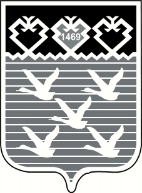 Чувашская РеспубликаАдминистрациягорода ЧебоксарыПОСТАНОВЛЕНИЕ№Участок газопроводаДиаметр, ммДлина, мГод постройкиМатериал1Подземный газопровод среднего давления по ул. Болгарстроя, д. 9/11ф11094,652009Полиэтилен1Подземный газопровод среднего давления по ул. Болгарстроя, д. 9/11ф160161,82009Полиэтилен1Подземный газопровод среднего давления по ул. Болгарстроя, д. 9/11ф1591,52009сталь1Подземный газопровод среднего давления по ул. Болгарстроя, д. 9/11ф1082,22009стальНаименование, месторасположениеТехническое описаниеГРПШ жилого дома по ул. Болгарстроя, д.9/11ГРПШ-400-01 с 1-ой линией редуцирования со среднего на низкое давление с регулятором РДНК-400М